             ΠΡΟΓΡΑΜΜΑ ΕΟΡΤΑΣΜΟΥ ΤΗΣ  ΕΠΕΤΕΙΟΥ  ΤΗΣ 28ης ΟΚΤΩΒΡΙΟΥ 1940              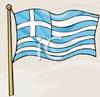             Αγαπητοί γονείς,                                    Σας πληροφορούμε ότι η εκδήλωση για την επέτειο της 28ης Οκτωβρίου 1940 θα πραγματοποιηθεί την Παρασκευή 27/10/2023 το πρωί στην Αίθουσα εκδηλώσεων του σχολείου μας. Θα προηγηθεί η παράδοση της σημαίας στη Στ΄ τάξη και στη συνέχεια θα ακολουθήσουν τα δρώμενα που έχουν αναλάβει οι Στ1΄ και Στ2΄ τάξεις του σχολείου μας. Οι μαθητές όλων των τάξεων θα προσέλθουν το πρωί (8:30 π.μ.), θα παρακολουθήσουν τη γιορτή και θα σχολάσουν κατά τις 10:00 π.μ. Το ολοήμερο τμήμα  και η πρωινή ζώνη δεν θα λειτουργήσουν. Όσοι γονείς της Στ΄ τάξης επιθυμούν μπορούν να παρακολουθήσουν τη γιορτή μαζί με τους μαθητές των υπόλοιπων τάξεων.          Η μαθητική παρέλαση θα πραγματοποιηθεί, σύμφωνα με τις οδηγίες της Δημοτικής Αρχής, το Σάββατο  28/10/2023 στον Υμηττό. Η σημαιοφόρος και οι παραστάτες θα βρίσκονται μπροστά στον Ι.Ν. Ευαγγελισμού της Θεοτόκου (Αγ.  Φωτεινή) στις 9:45 π.μ. για να συμμετάσχουν στη δοξολογία.  Οι μαθητές των  Ε΄ και Στ΄  τάξεων που συμμετέχουν στην παρέλαση θα βρίσκονται στην Πλατεία Ηρώων Πολυτεχνείου στον Υμηττό στις 10:30 π.μ. περίπου από όπου θα ξεκινήσει και η παρέλαση. Οι γονείς θα παραλάβουν τα παιδιά τους στο  σημείο που τελειώνει η παρέλαση, αφού πρώτα ειδοποιήσουν τους υπεύθυνους εκπαιδευτικούς. Η προσέλευση και η αποχώρηση των μαθητών στο χώρο της παρέλασης γίνεται με αποκλειστική ευθύνη των γονέων τους        Οι μαθήτριες και οι μαθητές μας θα φορούν τη στολή της παρέλασης, ήτοι:ΚΟΡΙΤΣΙΑ : μπλε φούστα, άσπρο πουκάμισο, άσπρο καλσόν, μαύρα παπούτσια                            φουλάρι, μπερές.  ΑΓΟΡΙΑ :  μπλε παντελόνι, άσπρο πουκάμισο , μαύρα παπούτσια, γραβάτα.       Φουλάρια, γραβάτες,  μπερέδες θα  προμηθευτείτε από το Σχολείο.                                                                                                  Από την Δ/νση του Σχολείου